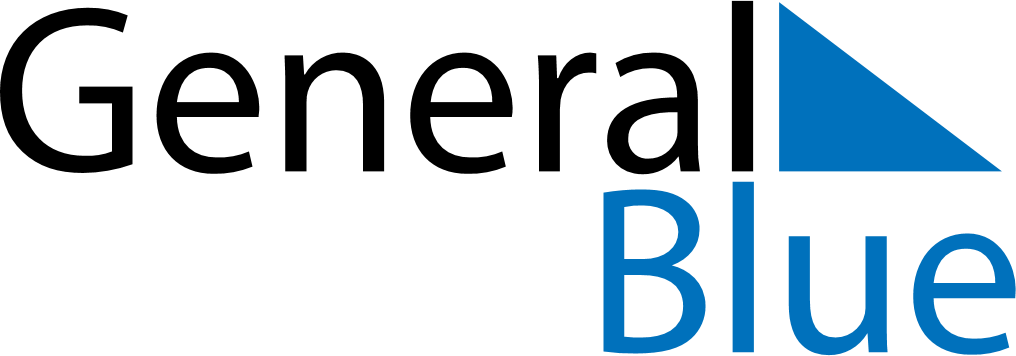 2021 – Q2Zimbabwe  2021 – Q2Zimbabwe  2021 – Q2Zimbabwe  2021 – Q2Zimbabwe  2021 – Q2Zimbabwe  AprilAprilAprilAprilAprilAprilAprilMONTUEWEDTHUFRISATSUN123456789101112131415161718192021222324252627282930MayMayMayMayMayMayMayMONTUEWEDTHUFRISATSUN12345678910111213141516171819202122232425262728293031JuneJuneJuneJuneJuneJuneJuneMONTUEWEDTHUFRISATSUN123456789101112131415161718192021222324252627282930Apr 2: Good FridayApr 4: Easter SundayApr 5: Easter MondayApr 18: Independence DayMay 1: Labour DayMay 9: Mother’s DayMay 25: Africa DayJun 20: Father’s Day